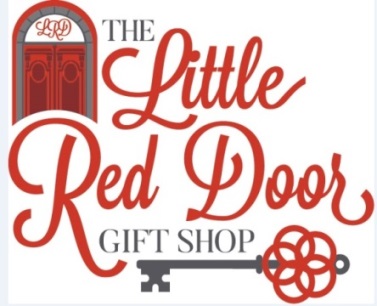 Hours of Operation: 10:00 a.m. – 4:00 p.m.WRH – “Windsor Regional Hospital”February 2019February 2 - Pop Up Shop @ 2089 Naylor Sd Rd, EssexFebruary 9 - Pop Up Shop @ 2089 Naylor Sd Rd, EssexFebruary 11 & 12 - Windsor Regional Hospital Met CampusFebruary 13 - Windsor Regional Hospital Ouellette CampusDue to unforeseen circumstances, this schedule may be subject to change*Purchase directly from www.thelittlereddoorgiftshop.com online store!